Kielce, dnia 13.03.2019r.INFORMACJA  dla Wykonawców nr 2Dotyczy: Postępowania o udzielenie zamówienia publicznegoMODERNIZACJA MUZEUM ARCHEOLOGICZNEGO W WIŚLICY  JAKO ODDZIAŁU MUZEUM NARODOWEGO W KIELCACH WRAZ Z OTOCZENIEM W CELU ZABEZPIECZENIA I OCHRONY UNIKATOWYCH OBIEKTÓW DZIEDZICTWA NARODOWEGOZamawiający działając na podstawie art. 38 ust. 2 oraz 4 ustawy z dnia 29 stycznia 2004 r. Prawo zamówień publicznych  (Dz. U. z 2018 r. poz. 1986 – dalej ustawa) udziela odpowiedzi na zadane pytania oraz modyfikuje treść SIWZ:Pytanie 1:Prosimy o wyjaśnienie czy w przypadku gdy Wykonawca zamierza powierzyć wykonanie części zamówienia podwykonawcom, ale nazwy podwykonawców nie są znane na etapie przygotowania oferty, to czy prawidłowym jest NIE PODANIE NAZWY tylko zakresu robót?Odpowiedź: Patrz pkt. 11.1.1 SIWZPytanie 2:Czy Zamawiający uzna warunek wiedzy i doświadczenia określony w rozdziale 9.4.2a) tiret pierwszy SIWZ za spełniony jeśli Wykonawca wykaże, że wykonał konstrukcje żelbetowe lub betonowe w ramach wykonania budynków lub budowli?Odpowiedź: Zamawiający dokonuje modyfikacji pkt. 9.4.2a), który po modyfikacji otrzymuje brzmienie:a) wykonanych robótNa potwierdzenie niniejszego warunku należy złożyć wykaz robót budowlanych, a dla prac projektowych usług  wykonanych nie wcześniej niż w okresie ostatnich 5 lat przed upływem w przypadku robót budowlanych oraz nie wcześniej niż w okresie ostatnich 3 lat przed upływem w przypadku terminu składania ofert w przypadku usług, a jeżeli okres prowadzenia działalności jest krótszy – w tym okresie, wraz z podaniem ich rodzaju, wartości, daty, miejsca wykonania i podmiotów, na rzecz, których roboty te zostały wykonane, z załączeniem dowodów określających czy te roboty budowlane zostały wykonane należycie, w szczególności informacji o tym czy roboty zostały wykonane zgodnie z przepisami prawa budowlanego i prawidłowo ukończone, przy czym dowodami, o których mowa, są referencje bądź inne dokumenty wystawione przez podmiot, na rzecz którego roboty budowlane były wykonywane, a jeżeli z uzasadnionej przyczyny o obiektywnym charakterze wykonawca nie jest w stanie uzyskać tych dokumentów – inne dokumenty; Zamawiający uzna warunek za spełniony, jeżeli Wykonawca wykaże, że w tym okresie wykonał:jedną robotę budowlaną w ramach której wykonano konstrukcje żelbetowe lub betonowe w robotach zewnętrznych lub w ramach wykonania budynków lub budowli o wartości minimum   5 000 000,00 zł brutto jedną robotę budowlano - konserwatorską na obiekcie zabytkowym objętym nadzorem konserwatora w ramach której wykonanie robót było poprzedzone pracami konserwatorskimi lub jedną robotę budowlaną na terenie objętym ochroną konserwatora zabytków i prace prowadzone były pod nadzorem konserwatora zabytków o wartości każdej roboty minimum   2 000 000,00 zł bruttojednej usługi polegającej na wykonaniu projektu wykonawczego który został zrealizowany dla obiektu zabytkowego w zakresie zabezpieczeń fundamentów i/lub ścian i/lub stropów i/lub innych elementów konstrukcyjnych  obiektu zabytkowego objętego ścisłym nadzorem konserwatora zabytków -  wartość zaprojektowanych prac konserwatorskich i/lub budowlanych 3 000 000,00 zł brutto  Do każdej pozycji wykazu należy załączyć dowody określające, czy roboty te zostały wykonane w sposób należyty, w szczególności informacji o tym czy roboty zostały wykonane zgodnie z przepisami prawa budowlanego i prawidłowo ukończone.Pytanie 3:Czy Zamawiający uzna warunek wiedzy i doświadczenia określony w rozdziale 9.4.2a) tiret drugi SIWZ za spełniony jeśli Wykonawca wykonał jedną robotę budowlaną na terenie objętym ochroną konserwatora zabytków i prace prowadzone były pod nadzorem konserwatora zabytków o wartości minimum 2 000 000,00zł brutto.Odpowiedź: Patrz odpowiedź na pytanie 2.Pytanie 4:W rozdziale 9.4.2b) tiret pierwszy SIWZ proszę o modyfikację zapisu dotyczącego doświadczenia kierownika budowy tak, aby po modyfikacji brzmiał następująco:Kierownikiem budowy posiadającym uprawnienia budowalne do kierowania budowami w specjalności konstrukcyjno – budowlanej oraz posiada doświadczenie w okresie ostatnich 10 lat przed upływem terminu składania ofert, jako kierownik budowy lub kierownik robót, na co najmniej jednej inwestycji objętej nadzorem konserwatora zabytków, a prace były związane z modernizacją lub przebudową lub robotami zabezpieczającymi budynki, które były pod nadzorem konserwatora zabytków – wartość inwestycji min. 5 000 000,00zł brutto.Odpowiedź: Zamawiający dokonuje modyfikacji pkt. 9.4.2b), który po modyfikacji otrzymuje brzmienie:wykazu osób, które będą uczestniczyć w wykonywaniu zamówienia publicznego.Na potwierdzenie niniejszego warunku należy złożyć wykaz osób, skierowanych przez wykonawcę do realizacji zamówienia publicznego, w szczególności odpowiedzialnych za świadczenie usług, kontrolę jakości lub kierowanie robotami budowlanymi, wraz 
z informacjami na temat ich kwalifikacji zawodowych, uprawnień, doświadczenia 
i wykształcenia niezbędnych do wykonania zamówienia publicznego, a także zakresu wykonywanych przez nie czynności oraz informacją o podstawie do dysponowania tymi osobami;Zamawiający uzna warunek za spełniony, jeżeli Wykonawca wykaże, że dysponuje n/w osobami:Kierownikiem budowy posiadającym uprawnienia budowlane do kierowania budowami w specjalności konstrukcyjno - budowlanej oraz posiada doświadczenie w okresie ostatnich 10 lat przed upływem terminu składania ofert , jako kierownik budowy lub kierownik robót (od rozpoczęcia do zakończenia), na co najmniej jednej inwestycji  objętej nadzorem konserwatora zabytków, a prace były związane z modernizacją lub przebudową lub robotami zabezpieczającymi budynki  które były pod  ścisłym nadzorem konserwatora zabytków – wartość inwestycji min  5 000 000,00 zł brutto Kierownikiem prac konserwatorskich, posiadającym uprawnienia określone w art. 37a ustawy z dnia 23 lipca 2003r. o ochronie zabytków i opiece nad zabytkami (Dz.U. 2014 poz.1446), który nabył doświadczenie w okresie ostatnich 10 lat przed upływem terminu składania ofert , jako kierownik prac konserwatorskich (od rozpoczęcia do zakończenia), wykonał co najmniej 2 usługi polegające na konserwacji wnętrz romańskich bądź gotyckich obiektów sakralnych wpisanych do rejestru zabytków, w tym konserwacji podziemnych stanowisk archeologicznych lub konserwacji kamiennych elementów romańskich Specjalistą do wykonania badań architektury   posiadającym uprawnienia określone w art. 37d ustawy z dnia 23 lipca 2003r. o ochronie zabytków i opiece nad zabytkami (Dz.U. 2014 poz.1446), który nabył doświadczenie w okresie ostatnich 10 lat przed upływem terminu składania ofert i wykonał co najmniej jedną inwentaryzację architektoniczną i konserwatorską obiektu przez skanowanie laserowe i wykonanie ortoobrazów  Kierownikiem  prac archeologicznych posiadającym uprawnienia określone w art. 37e ustawy z dnia 23 lipca 2003r. o ochronie zabytków i opiece nad zabytkami (Dz.U. 2014 poz.1446) oraz  doświadczenie rozumiane jako należyte wykonanie w okresie ostatnich 10 lat przed upływem terminu składania ofert  2 ukończonych, samodzielnie prowadzonych pełnych badań wykopaliskowych na terenie  lub przy obiekcie wpisanym do rejestru zabytków wraz z ich opracowaniem,  Projektantem o specjalności architektonicznej bez ograniczeń który nabył doświadczenie 
w okresie ostatnich 10 lat przed upływem terminu składania ofert  jako projektant (w swojej branży) który wykonał projekt wykonawczy i który został zrealizowany dla obiektu zabytkowego w zakresie zabezpieczeń fundamentów lub ścian lub stropów lub innych elementów konstrukcyjnych  obiektu zabytkowego objętego ścisłym nadzorem konserwatora zabytków -  wartość zaprojektowanych prac konserwatorskich lub budowlanych 2 000 000,00 zł brutto  (należy uwzględniać wartość całego projektu a nie branży wykonanej)Projektantem o specjalności konstrukcyjnej bez ograniczeń, który nabył doświadczenie w okresie ostatnich 10 lat przed upływem terminu składania ofert  jako projektant (w swojej branży) który wykonał projekt wykonawczy i który został zrealizowany dla obiektu zabytkowego w zakresie zabezpieczeń fundamentów lub ścian lub stropów lub innych elementów konstrukcyjnych  obiektu zabytkowego objętego ścisłym nadzorem konserwatora zabytków -  wartość zaprojektowanych prac konserwatorskich i/lub budowlanych 2 000 000,00 zł brutto  (należy uwzględniać wartość całego projektu a nie branży wykonanej)Architektem lub architektem wnętrz, który nabył doświadczenie w okresie ostatnich 10 lat przed upływem terminu składania ofert  do projektowania w specjalności architektonicznej oraz posiada doświadczenie polegające na wykonaniu co najmniej jednego projektu ekspozycji lub wystawy stałej w obiektach muzealnych lub innych obiektach ekspozycyjnych na powierzchni minimum 100m2.Do wykazu osób w stosunku do kierowników budowy i projektantów należy dołączyć oświadczenie Wykonawcy, że zaproponowana osoba posiada wymagane uprawnienia i przynależy do właściwej izby samorządu zawodowego, jeżeli taki wymóg na te osoby nakłada Prawo budowlane.Stosownie do zapisów  ustawy z dnia 22 grudnia 2015 r.  o zasadach uznawania kwalifikacji zawodowych nabytych w państwach członkowskich Unii Europejskiej (Dz. U. 2016 r. poz. 65) przynależność do właściwej izby samorządu zawodowego nie jest wymagana od obywateli państw członkowskich Unii Europejskiej, Konfederacji Szwajcarskiej lub państw członkowskich Europejskiego Porozumienia o Wolnym Handlu (EFTA) gdy do posiadania uprawnień w wykonywaniu samodzielnych funkcji w budownictwie nie jest wymagana przynależność do izby samorządu zawodowego. Zamawiający dla w/w osób uzna uprawnienia obowiązujące w krajach objętych wymienioną ustawą. Pytanie 5:W Preliminarz 3 - Dokumentacja – inwentaryzacja architektoniczna i konserwatorska, są zalecenia odnośnie: Pomiar geodezyjny markerów w Państwowym Układzie Współrzędnych Geodezyjnych 2000.  Wykonanie pomiarów skanerem naziemnym elewacji i wnętrza kolegiaty wraz z dostępnymi podziemiami. Skany wykonane zostaną w rozdzielczości 2 – 3 mm i pokryciem min 99%, wraz ze złożeniem w kompletny model.  Wykonanie pomiarów skanerem naziemnym elewacji zewnętrznych i pomieszczeń Domu Długosza wraz z piwnicami. Skany wykonane zostaną w rozdzielczości 2 – 3 mm i pokryciem min 99%, wraz ze złożeniem w kompletny model.  Wykonanie pomiarów skanerem naziemnym elewacji i wnętrza dzwonnicy. Skany wykonane zostaną w rozdzielczości 2 – 3 mm i pokryciem min 99%.  Natomiast nie ma zalecenia wykonania skanowania reliktów archeologicznych fundamentów Kocioła Św. Mikołaja, Kaplicy Grobowej i tzw. „Misy Chrzcielnej” w Pawilonie Archeologicznym. Działania te są zalecone do wykonania w pozwoleniu konserwatorskim ŚWKZ w Kielcach. Proszę o jednoznaczne określenie, czy w/w prace są w zakresie oferenta.Odpowiedź: Zamawiający dokonuje modyfikacji załącznika – preliminarz 3_p, który został zamieszczony na stronie w dniu 13.03.2019r.  Pytanie 6:Biorąc pod uwagę stanowisko z ekspertyzy technicznej opracowanej czerwiec – wrzesień 2018r. oraz protokół ze spotkania z grudnia 2018r. wymienione są dwa stanowiska dotyczące wykonania zabezpieczenia ściany fundamentowej. Proszę o jasne określenie rodzaju zabezpieczeń fundamentów jakie należy przyjąć do wykonania. Proszę o określenie czy konieczne jest wykonanie poziomej przepony przeciwwilgociowej.Odpowiedź: Przyjmuje się rozwiązanie, w którym nie schodzimy poniżej stopy fundamentowej.Pytanie 7:Proszę o jednoznaczne określenie rodzaju wynagrodzenia, gdyż w rozdziale 13 SIWZ wynagrodzenie określone jest w formie ryczałtu, natomiast w również w tym samym punkcie SIWZ jak również w §10 wzoru umowy mowa jest o wynagrodzeniu ustalonym na podstawie kosztorysów powykonawczych sporządzonych dla prac zrealizowanych zgodnie z projektem budowlanym w oparciu o faktyczny obmiar wykonanych robót i rzeczywiste nakłady rzeczowe wg obowiązujących katalogów przy zastosowaniu składników kosztorysowych przedstawionych przez Wykonawcę przed zawarciem umowy  z tym, że wynagrodzenie maksymalne nie może być większe niż kwota przedstawiona przez Wykonawcę w złożonej ofercie.Proszę o precyzyjne określenie rodzaju wynagrodzenia i sposobu rozliczenia z Wykonawcą oraz rozważenie, czy w tym przypadku nie wprowadzić ryczałtowego rodzaju wynagrodzenia.Odpowiedź: Wskazana forma wynagrodzenia kosztorysowa z górnym limitem wynagrodzenia jest prawnie dopuszczalna dlatego też  zamawiający podtrzymuje zapis. Pytanie 8:Wnoszę o wydłużenie terminu na przedłużenie skorygowanego harmonogramu, o którym mowa w §1 ust. 4 pkt. 1c) wzoru umowy z wymienionych dwóch dni do 5 (pięciu) dni od daty zgłoszenia uwag.Odpowiedź:Zamawiający dokonuje modyfikacji § 1 ust. 4 pkt. 1 c wzoru umowy, który po modyfikacji otrzymuje brzmienie:Harmonogram zostanie zatwierdzony w terminie pięciu dni roboczych od daty jego otrzymania lub zwrócony do poprawienia z uwagami które należy zmienić (uwzględnić). Harmonogram z uwzględnionymi zmianami należy w terminie 5 dni od daty zgłoszenia uwag przedłożyć do ponownego zatwierdzenia ZamawiającemuPytanie 9:Biorąc pod uwagę zapis w §9 wzoru umowy proszę o potwierdzenie, że wystarczającym będzie ubezpieczenie budowy od wszelkich ryzyk na kwotę 20 000 000,00zł, natomiast polisa OC może być ogólna z tytułu prowadzonej działalności gospodarczej na kwotę 15 000 000,00zł Odpowiedź: Polisa OC ma być zgodna z  przywołanym § 9 umowy – jeżeli faktycznie polisa będzie od wszystkich ryzyk to powinna odpowiadać wymogom przywołanego zapisu z umowy, ostateczna decyzja wymaga zapoznania się z polisa OC.Pytanie 10:Proszę o dopuszczenie możliwości wystawiania faktur w okresach miesięcznych według stopnia ich zaawansowania w danym miesiącu kalendarzowym. W związku z powyższym proszę o stosowną modyfikację zapisów w §11 Wzoru Umowy.Finansowanie nie częściej niż raz w miesiącu po całkowitym wykonaniu poszczególnych elementów robót określonych w harmonogramie rzeczowo-finansowym" - proszę o przygotowanie ostatecznej formy zapisuOdpowiedź:Zamawiający nie wyraża zgodyPytanie 11:Zgodnie z §12 ust. 3 Projektu Umowy proszę o potwierdzenie, że dowodami zapłaty wymagalnego wynagrodzenia podwykonawcom i dalszym podwykonawcom mogą być oświadczenia podwykonawców i dalszych podwykonawców.Odpowiedź: Zamawiający potwierdza że oświadczenie podwykonawcy w formie zaakceptowanej przez Zamawiającego jest wystarczającePytanie 12:W nawiązaniu do § 19 ust. 1 wzoru umowy wnosimy o doprecyzowanie, że okres gwarancji jakości na urządzenia i sprzęt będzie równy okresowi gwarancji producenta, jednak nie mniej niż 24 (dwadzieścia cztery) miesiące od daty ich uruchomienia na Obiekcie.Odpowiedź: Zamawiający dokonuje modyfikacji § 19 ust. 1 wzoru umowy, który otrzymuje brzmienie:Na zasadach określonych w niniejszej umowie, niezależnie od udzielonej rękojmi na okres 60 miesięcy Wykonawca udziela Zamawiającemu 36 miesięcznej gwarancji jakości wykonanych prac z zastrzeżeniem, że dla urządzeń i sprzętu  okres gwarancji jakości będzie równy okresowi gwarancji producenta, jednak nie mniej niż 24 (dwadzieścia cztery) miesiące od daty końcowego odbioru.Pytanie 13:Prosimy o potwierdzenie, że zakres przedmiotu zamówienia nie obejmuje serwisowania  i konserwacji urządzeń oraz sprzętu elektrycznego w okresie gwarancji i rękojmi oraz, że serwis ten będzie odbywał się na podstawie odrębnych umów zawartych pomiędzy Zamawiającym a firmami serwisującymi. W związku powyższym proszę o wykreślenie z § 19 ust. 8 wzoru umowy zwrotu „konserwacji”.Odpowiedź: Zamawiający nie wyraża zgody Pytanie 14:W związku z tym, że Zamawiający w §20 ust. 1 pkt. 1 wzoru umowy przewiduje karę umowną za nieterminowe wykonanie przedmiotu umowy, proszę o jasne określenie co w przypadku, gdy w trakcie prowadzonych prac budowlanych i archeologicznych zostaną odkryte szczątki, relikty itp., które nie będą pozwalały na dalsze prowadzenie prac.Odpowiedź: Będzie wydłużony termin realizacji Pytanie 15:W przypadku, gdy w trakcie prowadzonych prac budowlanych i archeologicznych zostaną odkryte szczątki, relikty itp., które nie będą pozwalały na dalsze prowadzenie prac, proszę o informację na temat ewentualnego wstrzymania prac. W związku z powyższym proszę o dodanie w umowie zapisu w brzmienie:„W przypadku gdy w trakcie prowadzonych prac budowlanych i archeologicznych zostaną odkryte szczątki, relikty itp., które nie będą pozwalały na dalsze prowadzenie prac budowlanych, Zamawiający będzie miał prawo do trzykrotnego wstrzymania prac Wykonawcy na łączny okres 60 dni. W przypadku, gdy termin wstrzymania prac będzie dłuższy Wykonawca będzie miał prawo do odstąpienia od Umowy.”Odpowiedź:  Zamawiający nie wyraża zgody Pytanie 16:Wnosimy o zmianę w § 20 wzoru umowy by kary umowne były naliczane od kwoty wynagrodzenia netto a nie brutto.Odpowiedź:Zamawiający nie wyraża zgody Pytanie 17:Wnosimy o zmianę w § 20 ust. 1 pkt 1) wzoru umowy opóźnienia na zwłokę.Odpowiedź:Zamawiający nie wyraża zgody Pytanie 18:Wnosimy o zmianę w § 20 ust. 1 pkt 2), 3), 4) i 5) wzoru umowy wysokości kary umownej z 2%  na 5.000,00 złotych.Odpowiedź: Zamawiający nie wyraża zgody Pytanie 19:Wnosimy o wykreślenie w § 20 ust. 1 pkt 7) wzoru umowy, w związku z tym, że zapis jest ten mało precyzyjny i pozwala na szeroką interpretację. W związku z powyższym proszę o stosowną modyfikację zapisu w §10 ust. 3 wzoru umowy.Odpowiedź: Zamawiający nie wyraża zgody Pytanie 20:W projekcie konstrukcji przewidziano oparcie stropów na kątownikach stalowych montowanych do istniejących murów Kolegiaty. Nie zostały w projekcie określone dane techniczne kątownika oraz sposobu kotwienia do istniejących ścian Kolegiaty (rodzaj kotew, ilość, rozstaw, itd.). Rozwiązanie takie wydaje się dość ryzykowne pod kątem wytrzymałości podparcia dla stropu przy obecnym stanie ścian Kolegiaty. Prosimy o przeanalizowanie zagrożeń jakie może nieść to rozwiązanie oraz podanie danych technicznych niezbędnych do wyceny. Odpowiedź: W praktyce szczegóły takich rozwiązań SA określane na etapie realizacji po obciążeniach próbnych elementów kotwiących.Pytanie 21:Pkt. 12.1 Ekspertyzy technicznej opracowanej przez dr inż. Mariusza Gareckiego mówi, że posadowienie posadzki poniżej -2,90 m od poziomu terenu skutkuje przekroczeniem nośności statycznej. Jednocześnie Projekt budowlany przewiduje poziom posadzki kondygnacji podziemnej jako +179,48 czyli -3,22 poniżej poziomu terenu. W związku z powyższym zaprojektowane rozwiązanie jest wg przywołanej Ekspertyzy niemożliwe do wykonania. Prosimy o zaprojektowanie rozwiązania zamiennego.Odpowiedź: Nie projektuje się zejścia z poziomem korytarza wokół kolegiaty poniżej znanego obecnie najpłytszego posadowienia stopy fundamentowej tj. – 2,90m od poziomu terenu. Poziom korytarza może mieć różny poziom, który ustalony zostanie w wyniku nadzoru archeologicznego, ale w zakresie -2,70 do -2,90 poniżej poziomu terenu. Niezależnie od tego szczegółowe rozwiązanie musi zostać opracowane w fazie projektu wykonawczego.Pytanie 22:Pkt. 12.2 Ekspertyzy technicznej opracowanej przez dr inż. Mariusza Gareckiego mówi, że posadowienie posadzki korytarza wokół Kolegiaty poniżej -2,40 m od poziomu terenu skutkuje przekroczeniem nośności statycznej. Jednocześnie poziom posadowienia posadzki korytarza został zaprojektowany jako -3,05 m (góra płyty dennej). W związku z powyższym zaprojektowane rozwiązanie jest wg przywołanej Ekspertyzy niemożliwe do wykonania. Prosimy o zaprojektowanie rozwiązania zamiennego. Odpowiedź: Posadowienie korytarza nie będzie poniżej posadowienia ścian kolegiaty. W przypadku zaistnienia takiej sytuacji będą podane rozwiązania w trybie nadzoru autorskiego. Pytanie 23:Prosimy o doprecyzowanie rodzaju wykończenia posadzek opisanych jako „warstwa wykończeniowa 5 cm” ponad opisaną „5cm przestrzenią instalacyjną”. Przestrzeń instalacyjna sugeruje wykonanie podłogi podniesionej. Jednocześnie w Tabeli w części pomieszczeń określono wykończenie posadzek jako gres, a w części jako wylewka betonowa. Czy rzeczywiście płytki gresowe mają być ułożone na podłodze podniesionej ? Co w przypadku wylewki betonowej ?Odpowiedź: Do rozwiązania na etapie projektu wykonawczego – po stronie wykonawcy.Ze względu na ustalenia w ekspertyzie i uszczegółowieniu nie przewiduje się przestrzeni instalacyjnej. Instalacje będą przeniesione na ścianę zewnętrzna obejścia. Pytanie 24:Brak zaprojektowanej stali zbrojeniowej elementów żelbetowych. Prosimy o uzupełnienie.Odpowiedź: Do wykonania w projekcie PW- jest to zadanie wykonawcy. Pytanie 25:Prosimy o uzupełnienie projektu o projekt kładek z pokryciem ze szkła. Prosimy o podanie parametrów szkła oraz projektu podkonstrukcji stalowej i sposobów jej mocowania.Odpowiedź: Do wykonania w projekcie wykonawczym - jest to zadanie wykonawcy. Pytanie 26:Brak precyzyjnego określenia rodzaju materiału opisanego jako bruk gr. 10 cm – prosimy
o uzupełnienie.Odpowiedź: Kostka brukowa, granit np. StrzegomPytanie 27:W zapisach SIWZ pkt. 3.2 ppkt. 2 w zakresie jest mowa o zabezpieczeniu przeciwwilgociowym murów fundamentowych i przyziemie Kolegiaty i Dzwonnicy. Jednocześnie w dokumencie pt. „Uszczegółowienie Projektu Budowlanego w oparciu o dane wynikające z Ekspertyzy Technicznej” jest zapis: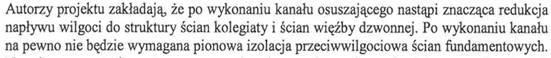 Odpowiedź: Należy traktować dokumentację „Uszczegółowienie Projektu Budowlanego w oparciu o dane wynikające z Ekspertyzy Technicznej” jako nadrzędną. Zabezpieczenie murów Kolegiaty projektuje się w formie kanału osuszającego. Potwierdza się rozwiązanie podane w Uszczegółowieniu.Pytanie 28:Prosimy o jednoznaczną odpowiedź, czy należy wykonać jakąkolwiek izolację istniejących murów. Jeśli tak, to prosimy o sprecyzowanie zakresu, sposobu i technologii prac jakie są przewidziane do wykonania. Brak takich pozycji w przedmiarze robót.Odpowiedź:Patrz odpowiedź na pytanie 27Pytanie 29:Dokument „EKSPERTYZA TECHNICZNA” opracowana przez dr. Inż. Mariusza Gareckiego kwestionuje możliwość wykonania prac przewidzianych Projektem Budowlanym opracowanym przez , przy czym oba te dokumenty stanowią część SIWZ wg której należy wykonać Przedmiot Zamówienia. Prosimy o wskazanie dokumentu nadrzędnego lub usunięcie z dokumentacji opisującej Przedmiot Zamówienia przywołanej „Ekspertyzy technicznej”.Odpowiedź: Nadrzędnym dokumentem jest uzgodnione „Uszczegółowienie Projektu Budowlanego w oparciu o dane wynikające z Ekspertyzy Technicznej” i podane tam rozwiązania.Pytanie 30:W dokumencie pt. „Uszczegółowienie Projektu Budowlanego w oparciu o dane wynikające 
z Ekspertyzy Technicznej” mamy wskazane różne warianty zespolenia płyty kanału osuszającego z istniejącą ścianą.  Z opracowania nie wynika w jakim obszarze należy wykonać opisane przypadki, co uniemożliwia wycenę tego zakresu. Nie wiadomo też jaki rodzaj kotew chemicznych należy przyjąć oraz jaką technologie przyjęto jako iniekcję dogęszczającą. Prosimy o uzupełnienie danych umożliwiające wycenę tego zakresu.Odpowiedź: Patrz jak 29. Uszczegółowienie rozwiązania może wynikać z nadzoru archeologicznego i przewidziane jest do ujęcia w projekcie wykonawczym.Pytanie 31:W dokumencie pt. „Protokół ze spotkania z 14.12.2018 r.” mamy wskazaną technologię organizacji wykopów w celu wykonania połączenia płyty dennej oraz istniejącej ściany kolegiaty „krótkimi” odcinkami. Prosimy o wskazanie, jak długi maksymalnie odcinek jest możliwy do odsłonięcia, ponieważ płyta denna jest zbrojona, konieczne jest zachowanie normowych długości zakładów prętów.Odpowiedź: Należy przyjąć wstępnie, że długość odcinków winna być do 2,0m , ale może być skorygowana w trybie nadzoru autorskiego. Pytanie 32:Prosimy o wskazanie w jaki sposób jest przewidziana komunikacja do Kolegiaty podczas wykonywania podziemnej kondygnacji w rejonie wejścia głównego do obiektu.Odpowiedź: Np. pomost. Są dwa wejścia do obiektu. Jest to zadanie wykonawcy, który powinien wykonać projekt placu budowy.Pytanie 33:W jakim zakresie należy wykonać mikropale opisane w poz. 6 przemiaru ? Brak szczegółów na rysunkach projektowych, a jedynie pokazanie mikropali w dwóch przekrojach. Prosimy 
o dokładne wytyczne, w których miejscach i o jakich długościach zostały przewidziane mikropale.Odpowiedź: Strona 12 opis branży konstrukcyjnej (proj. wykonawczy). Konstrukcja.Pytanie 34:Przy krawędzi murów Kolegiaty zaprojektowano kątownik stalowy wklejany na kotwach chemicznych w istniejący mur. Prosimy o podanie rodzaju kotew, rodzaju kątownika wraz z zestawieniami stali, sposobu zabezpieczenia antykorozyjnego kątownika. Brak danych uniemożliwia dokonanie wyceny.Odpowiedź: Należy wstępnie przyjąć profile ze stali nierdzewnej o przekroju 200x100x10mm.Pytanie 35:Prosimy o przekazanie zestawień stali dla belek HEB podtrzymujących strop nad pawilonem archeologicznym. Prosimy o uzupełnienie.Odpowiedź: Konstrukcja – PW. Jest to zakres projektu wykonawczego, leżącego w gestii wykonawcy.Pytanie 36,37:Na rysunku PBA03 znajdujemy przekrój przez ścianę zewnętrzną jak niżej: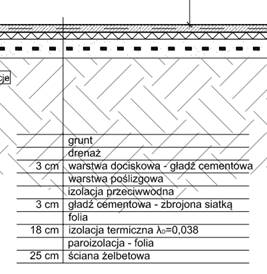 Jednocześnie na przekroju rys. nr PBA05 pokazano folię kubełkową bez wskazania pozostałych warstw ściany.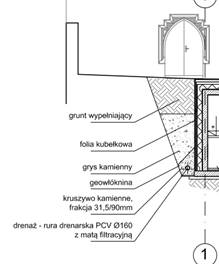 W związku z powyższym:Prosimy o jednoznaczne wskazane jakie warstwy powinny być zastosowane.Odpowiedź: Jest to decyzja wykonawcy, potwierdzona z nadzorem autorskim. Szczegóły do rozwiązania w projekcie wykonawczym.Pytanie 38:Zwracamy uwagę, że gładzi cementowych gr. 3 cm na pionowych odcinkach nie wykonuje się. Wg nas wystarczy wykonać izolację pionową typu ciężkiego oraz izolację z polistyrenu ekstrudowanego i foli kubełkowej na styku z gruntem. Rolę docisku będzie spełniał gruntOdpowiedź: Decyzja wykonawcy, może być zastosowane zaproponowane rozwiązanie. Jest to decyzja wykonawcy, potwierdzona z nadzorem autorskim.Pytanie 39,40:Na posadzce zaprojektowano przekrój zgodnie z rysunkiem poniżej: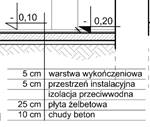 Aby zachować ciągłość izolacja przeciwwodna powinna być umieszczona na chudym betonie i połączona z izolacją ścian. Ponadto zwracamy uwagę na brak jakiejkolwiek izolacji cieplnej na posadzce na poziomie płyty. Prosimy o skorygowanie rysunków.Odpowiedź: Decyzja wykonawcy, do potwierdzenia z nadzorem autorskim. Izolacja przeciwwodna pod chudy beton – konsultacja konstruktor, izolacja termiczna w warstwie instalacyjnejPytanie 41:Prosimy o wyjaśnienie rozbieżności , w zestawieniu ślusarki aluminiowej ( rys. PBA10)  ilości drzwi D1 są niezgodne   zarówno z rzutem (rys. PBA03) jak i   z przedmiarem. Proszę o ujednolicenie tego zakresu. Odpowiedź: Nowy rysunek pdf PBA10, na dwg jest prawidłowo. Ilość drzwi D1=15Pytanie 42:Prosimy o  wyjaśnienia czy drzwi D1,D2,D3,D4,D5,D9 należy wycenić czy  jako całoszklane czy  ramie aluminiowej czy  pełne aluminiowe? Odpowiedź: Według rysunku PBA10 i rysunku dwg.Pytanie 43:Prosimy o potwierdzenie że zestawy aluminiowe  i drzwi należy wycenić zgodnie rysunkami rzutów. Na zestawieniu ślusarki i przedmiaru brak informacji o wymaganej odporności ogniowej, która podana jest na rzutach. Prosimy o uzupełnienie.Odpowiedź: Zgodnie z rzutemPytanie 44:Prosimy o wyjaśnienie po czyjej stronie jest Projekt Wykonawczy- brak w przedmiarach takiej pozycji.Odpowiedź: Potwierdzamy konieczności wykonania przez wykonawcę projektu wykonawczego. Jego cena mieści się w cenie inwestycji, będącej przedmiotem przetargu. Pytanie 45:Czy w ofercie należy uwzględnić ławki pokazane na rys. Rzut dachu-zagospodarowanie, jeśli tak, prosimy o podanie parametrów technicznych( materiał, wymiary, kształt ).Odpowiedź: Szczegółowe rozwiązanie winno być rozwiązane w projekcie wykonawczym. Ławki do własnej kalkulacji, w ławkach zaprojektowano umieszczenie czerpni i wyrzutniPytanie 46:Prosimy o podanie parametrów technicznych płyt kamiennych ułożonych wokół bazyliki  oznaczonych na rysunkach chodnik tj. rodzaj kamienia, grubość, format.Odpowiedź: Nawierzchnia na terenie kolegiaty, ze względu na własność, musi być przywrócona do stanu sprzed budowy. Jest to zakres projektu wykonawczego.Pytanie 47:Zgodnie z przekrojem A ( rys. PBA05) podano warstwy pokrycia pawilonu archeologicznego : izolacja przeciwwodna/izolacja termiczna /folia kubełkowa z geowłókniną/warstwa drenująca ze żwiru / zieleń. Prosimy  o wyjaśnienie jakie  elementy znajdują się pod określeniem „zieleń”. Co należy wycenić?Odpowiedź: Trawnik np. z rolkiPytanie 48:Brak w przedmiarze pozycji dotyczącą podłóg podniesionych  wykazanych  w punkcie 7.2.  Opisu budowlanego . Prosimy o uzupełnienie przedmiaru a także podanie parametrów  technicznych podłóg podniesionych jeśli należy ująć w wycenie w/w elementy.Odpowiedź: Ze względu na ustalenia w ekspertyzie i uszczegółowieniu nie przewiduje się przestrzeni instalacyjnej. Instalacje będą przeniesione na ścianę zewnętrzna obejścia. Pytanie 49:W przedmiarze pozycja 31 dotyczy sufitów podwieszanych z płyt G-K , brak w dokumentacji informacji na temat gdzie one występują. Prosimy o uzupełnienie.Odpowiedź: Sufit podwieszony w pomieszczeniach toaletPytanie 50:W przedmiarze pozycja 35 dotyczy licowania ścian płytkami kamionkowymi o wielkości 30x30 , brak w dokumentacji informacji na temat w jakich pomieszczeniach należy wykonać okładziny ścienne z płytek i do jakiej wysokości. Prosimy o uzupełnienie.Odpowiedź: Pomieszczenia łazienek, wysokość 2mPytanie 51:W Pomieszczeniach P03A i P03B pokazano blaty podumywalkowe, czy w wchodzą  w zakres wyceny jeśli tak prosimy o podanie parametrów technicznych ( materiał, grubość, wielkość).Odpowiedź: Decyzja o kwalifikacji blatów jako stałego wyposażenia lub wyposażenia meblowego należy do decyzji inwestora. Parametry techniczne są częścią projektu wykonawczego. Pytanie 52:Brak w dokumentacji paramentów technicznych( wymiary, udźwig ,wysokość podnoszenia) platformy dla niepełnosprawnych. Prosimy o uzupełnienie.Odpowiedź: Zakres projektu wykonawczego.Pytanie 53:Pozycja nr. 115  Przedmiaru dotyczy  okna oddymiającego, prosimy o wskazanie gdzie się znajduje i podanie parametrów technicznych ( wymiary, materiał).Odpowiedź: Pozycja 115 należy usunąć z przedmiaru.Pytanie 54:Brak w dokumentacji zakresu robót remontowych wieży, czy będzie wykonywana np. naprawa ścian, posadzek , schodów i  jeśli tak to w jakim zakresie . Jakie roboty należy ująć w ofercie?Odpowiedź: Zakres robót remontowych wieży dotyczy tylko kondygnacji podziemnej i poziomu parteru. Patrz poz. 1.2.3. przedmiarPytanie 55:Zgodnie z zestawieniem pomieszczeń punkt 5.1 Opisu technicznego w pomieszczeniu P12 należy wykonać  jako wykończenie posadzki gres .Pomieszczenie to znajduję się w wieży. Prosimy o potwierdzenie, że należy wykonać nową posadzkę i podać informację z   jakich  warstw składa się istniejąca posadzka i jakie roboty należy wykonać przed ułożeniem nowej posadzki.Odpowiedź: W poziomie piwnicy w wieży nie stwierdzono istniejącej posadzki, w związku z tym nowa posadzka powinna być wykonana w oparciu o projekt wykonawczy. Pytanie 56:Z jakiego  materiału mają być wykonane  siedziska pokazane na przekroju A-A znajdujące się nad blokami granitowymi od strony Placu Solnego. Z rysunku wynika, że jest to inny materiał niż blok granitowy. Prosimy o przesłanie  projektu , detalu siedzisk.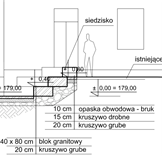 Odpowiedź: Ławka to blok granitowy, na rysunku widoczny jest widok siedziska w perspektywiePytanie 57:Brak w dokumentacji paramentów technicznych ( materiał ,wymiary) świetlika.  Prosimy o uzupełnienie.Odpowiedź: Wym. zew. 780x140cm. Konstrukcja aluminiowa, wg producenta, wypełnienie zestaw szklany. Do uszczegółowienia na etapie projektu wykonawczego. Pytanie 58:Prosimy o uzupełnienie projektu o projekt schodów amfiteatralnych. Prosimy o podanie parametrów  technicznych. Odpowiedź: Aranżacja w projekcie wykonawczym, w części dotyczącej wyposażenia ekspozycji muzealnej.Pytanie 59:Pozycja  nr. 103 Przedmiaru dotyczy ,,Schodów ewakuacyjnych w wieży”. Prosimy   o podanie  technologii wykonania schodów, z jakiego materiału ma być wykonana balustrada, w jaki sposób przewidziane jest oparcie na istniejących ścianach?Odpowiedź: Schody żelbetowa - Proj. konstrukcji poz. 7.6.1 schody. Szczegóły w projekcie wykonawczym.Pytanie 60:Pozycja  nr. 104 Przedmiaru dotyczy ,,Schody w P9 szerokość 1,33m”. Prosimy   o podanie  technologii wykonania schodów, z jakiego materiału ma być wykonana balustrada, w jaki sposób przewidziane jest oparcie na istniejących ścianach? Prosimy również  o przesłanie przekroju przez schody.Odpowiedź: Remont materiału wykończeniowego schodów oraz balustrady – projekt wykonawczy.Pytanie 61:Czym mają obłożone schody prowadzące w stronę placu solnego. Prosimy  o wyjaśnienia.Odpowiedź: Płyty graniowe 3cm. 		Pytanie 62:Jak mają być wykończone ściany żelbetowe nowo projektowanego   korytarza kolegiaty  od strony wewnętrznej .Odpowiedź: Ściana żelbetowa korytarza od strony wewnętrznej, przewidziana jest jako miejsce prowadzenia i montażu instalacji liniowych i od wnętrza ma być wykończona suchym tynkiem w wybranym systemie. Pytanie 63:W projekcie instalacji sanitarnych występuje zestaw hydroforowy. Brak parametrów techniczny do jego doboru i wyceny. Proszę o udostępnienie.Odpowiedź: Zakres projektu wykonawczego.Pytanie 64:W projekcie instalacji sanitarnych występuje nawilżacz. Brak parametrów techniczny do jego doboru i wyceny. Proszę o udostępnienie.Odpowiedź: Zakres projektu wykonawczego.Pytanie 65:W projekcie wentylacji mechanicznej w rzucie parteru wrysowane są centrale wentylacyjne. Nie wiadomo gdzie znajdują się i jak są prowadzone kanały czerpne i wyrzutowe obsługujące  centrale. Bardzo proszę o przekazanie rzutu z narysowanymi trasami jak mają przebiegać te kanały ?Odpowiedź: Zakres projektu wykonawczego.Pytanie 66:zwracam się z pytaniem dotyczącym wymagania:3.    Specjalista do wykonania badań architekturyLiczba badań  architektury które wskazana osoba wykonała a zakres był zgodny z opisanym warunkiem dysponowania osobą (pkt. 9.4.2.b) •    1 badanie  – 0 pkt.•    2- 3 badania – 4 pkt.•    Co najmniej 4 badania – 6 pkt.Gdzie w  pkt. 9.4.2.b oznacza wykonanie inwentaryzacji a nie badań architektonicznych obiektu zabytkowego. Inwentaryzacja (analogowa czy skanowanie laserowe) to dokumentacja przygotowawcza do np. opracowania projektu czy badań. Może ją wykonywać osoba bez uprawnień. Badania architektoniczne wymagają stosownych uprawnień, wiedzy i doświadczenia. Odpowiedź: Zamawiający dokonuje modyfikacji pkt. 22.7 SIWZ, który po modyfikacji otrzymuje brzmienie:Punkty przyznawane za kryteria będą liczone wg następujących wzorów:Pytanie 67:Prosimy też o odpowiedz, czy na etapie wykonania prac Zamawiający przewiduje wykonanie iniekcji (izolacji poziomej), które zalecił dr. inż. Garecki? Jeśli tak to prosimy o stosowne przedmiary.Odpowiedź: Nie przewiduje, zgodnie ze stanowiskiem zawartym w UzgodnieniuPytanie 68:W projekcie budowlanym brakuje informacji odnośnie doszczelnień dylatacji oraz nie została podana technologia wykonania nowej konstrukcji. Prosimy o uszczegółowienie, czy nowa konstrukcja powinna być wykonana jako wodoszczelna, np. w technologii białej wanny z akcesoriami do uszczelnień i wymuszeń rys skurczowych. W dokumentach przetargowych oraz projekcie budowlanym brak informacji, czy stan kolegiaty jest na tyle bezpieczny i  nie zagraża bezpieczeństwu ludzi, a także brakuje  dokumentu opisującego sposób naprawy zwłaszcza w części nadziemnej co należy zrobić by ten obiekt był bezpieczny i jak go naprawić, zwłaszcza w części nadziemnej. Prosimy o uzupełnienie.Odpowiedź: Są to szczegóły, na które odpowie autor projekt wykonawczego.Pytanie 69:W zamieszczonej dokumentacji brakuje  pomiarów geodezyjnych przemieszczeń, przechyłów, pionowości itp. brak monitoringu rozwarcia rys i spękań mimo, iż w projekcie opisywane są historie z pękającymi ankrami w ścianach.  Prosimy o uzupełnienie.Odpowiedź: Pomiary te mogą być wykonane jako faza wyprzedzająca projektu wykonawczego, w ramach przyjętego zlecenia.Pytanie 70:W części pawilonu muzealnego od strony placu solnego brak jest rozwiązania dla pomieszczeń wentylatorowni - centrale wentylacyjne zostały zaprojektowane w pomieszczeniach bez drzwi i otworów do ich montażu i serwisowania.Odpowiedź: Otwory montażowe będą rozwiązane w projekcie wykonawczym.Pytanie 71:W projekcie brak rozwiązania dla kanału wentylacyjnego, który wychodzi z pomieszczeń i pod ziemią oraz prowadzony jest do starego kamiennego muru oporowego. Prosimy o uzupełnienie.Odpowiedź: Trasa kanału może być dopiero ustalona na etapie realizacji inwestycji. Pytanie 72:Projekt nie zakłada jak należy  prowadzić roboty przy murze istniejącym od strony placu solnego ani nie opisuje w jakim jest on stanie technicznym. Prosimy o doprecyzowanie.Odpowiedź: Po odkryciu w trakcie budowy, należy określić jego stan i na podstawie tego projektant projektu wykonawczego określi rozwiązanie.Pytanie 73:W projekcie brak rozwiązań dla wykonania drenażu. Mamy jedynie wzmiankę, że należy go wykonać, ale brak jakichkolwiek danych technicznych. Prosimy o uzupełnienie. Odpowiedź: Drenaż został pokazany na przekrojach i rzutach w sposób wymagany na etapie projektu budowlanego, rysunki szczegółowe będą wykonane na etapie projektu wykonawczego.Pytanie 74:W opracowaniach projektowych opisywany jest problem z wodą opadową, ale brakuje informacji  o odwodnieniu terenu (np. wpustach). Prosimy o informację jak należy  uregulować sprawy deszczówki z dachu – Czy Zamawiający dopuszcza możliwość np. założenia rynien, czy przewiduje jakieś inne rozwiązanie. Prosimy o sprecyzowanie. Odpowiedź: Dach pawilonu posiada spadek w kierunku Kolegiaty, na rysunku pokazane jest rura wypuszczająca wodę opadową poza mur oporowy pawilonu do koryta ściekowego, z którego odprowadzona jest obustronnie do systemu odwadniającego.Zamawiający przesuwa termin składania i otwarcia ofert. Aktualnie obowiązujący termin składania i otwarcia ofert to 22.03.2019 r., w związku z czym Zamawiający modyfikuje:treść pkt. 19.4 SIWZ, który po modyfikacji przyjmuje brzmienie:Na kopercie oferty należy zamieścić następujące informacje:MODERNIZACJA MUZEUM ARCHEOLOGICZNEGO W WIŚLICY„Nie otwierać  przed 22.03.2019 r. godz. 10:15”treść pkt. 20.1 SIWZ, który po modyfikacji przyjmuje brzmienie:Ofertę należy złożyć w siedzibie Zamawiającego – (Biuro podawcze, Plac Zamkowy 1. 25-010 Kielce), w terminie do dnia 22.03.2019 r. do godz. 10:00.treść pkt. 21.1 SIWZ, który po modyfikacji przyjmuje brzmienie:21.1	Oferty zostaną otwarte w siedzibie zamawiającego w miejscu składania ofert w dniu 22.03.2019 r. godz. 10:15.l.p.KryteriumZnaczenieprocentowekryteriumMaksymalna ilość punktów jakie może otrzymać ofertaza dane kryterium1Cena bruttoLiczba punktów = Cn/Cb x 60gdzie: - Cn – najniższa cena spośród wszystkich ofert nie odrzuconych - Cb – cena oferty badanej - 60 wskaźnik stały60 %60 pkt2Doświadczenie osób wyznaczonych do realizacji zamówieniaOcena w tym kryterium zostanie dokonana następująco: 1. Kierownik budowy Liczba inwestycji którymi wskazana osoba kierowała a zakres był zgodny z opisanym warunkiem dysponowania osobą (pkt. 9.4.2.b) 1 inwestycja  – 0 pkt.2- 3 inwestycje – 5 pkt.Co najmniej 4 inwestycje – 8 pkt.2. Kierownik prac konserwatorskichLiczba prac konserwatorskich którymi wskazana osoba kierowała a zakres był zgodny z opisanym warunkiem dysponowania osobą (pkt. 9.4.2.b) 1 praca konserwatorska  – 0 pkt.2- 3 prace konserwatorskie – 4 pkt.Co najmniej  4 prace konserwatorskie – 6 pkt.Specjalista do wykonania badań architekturyLiczba inwentaryzacji  architektury które wskazana osoba wykonała a zakres był zgodny z opisanym warunkiem dysponowania osobą (pkt. 9.4.2.b) •	1 inwentaryzacja  – 0 pkt.•	2- 3 inwentaryzacje – 4 pkt.•	Co najmniej 4 inwentaryzację – 6 pkt.Kierownik prac archeologicznychLiczba prac archeologicznych które wskazana osoba wykonała a zakres był zgodny z opisanym warunkiem dysponowania osobą (pkt. 9.4.2.b) •	1 praca  – 0 pkt.•	2- 3 prace – 4 pkt.•	Co najmniej 4 prace – 6 pkt.Projektant o specjalności architektonicznej Liczba prac projektowych które wskazana osoba wykonała a zakres był zgodny z opisanym warunkiem dysponowania osobą (pkt. 9.4.2.b) •	1 projekt  – 0 pkt.•	2- 3 projekty – 5 pkt.•	Co najmniej 4 prace – 7 pkt.Projektant o specjalności konstrukcyjnej Liczba prac projektowych które wskazana osoba wykonała a zakres był zgodny z opisanym warunkiem dysponowania osobą (pkt. 9.4.2.b) •	1 projekt  – 0 pkt.•	2- 3 projekty – 5 pkt.•	Co najmniej 4 prace – 7 pkt.7. Architekt lub architekt wnętrz – nie otrzymuje punktówInformację należy wskazać w załączniku nr 1b do formularza ofertowego podając dokładną nazwę która pozwoli zidentyfikować zlecenie /inwestycję , wartość,  datę zakończenia inwestycji/zlecenia oraz podmiot na rzecz, którego prace została zrealizowane (Zamawiający).Brak złożenia wskazanego załącznika, bądź brak wskazania którejkolwiek z wymaganych wyżej informacji, będzie skutkowało brakiem przyznania punktów w niniejszym kryterium oceny ofert.40%40 pkt